Possible Service Learning IdeasSpend time reading or playing games with residents at a senior homeHelp build a house with Habitat for HumanityClean up a local, state or national park (Jennings State Forest Earth Day Clean Up)Organize or assist with a food drive for a local food bankParticipate in a Keep Clay Beautiful road clean up or Keep Clean Earth eventsAssist with Clay County Historical Society eventsRead to elementary school studentsAssist teachers before or after school hours at LAJH or other schoolsLend a hand in a political campaign Assist with recreational activities at a local parkPrepare and distribute meals at the local shelterWork concessions at a school sports’ eventOrganize a collection drive for a local charityAssist at the Special Olympics (competition for those with disabilities)Tutor your peers or younger studentsDeliver meals to homebound seniors (Meals on Wheels)Assist at St. Johns River keeper eventsAssist in your religious institution’s nurseryBuild something that could be used by a local group.Organize a fundraiser for a local charity.Volunteer for Teen Court Program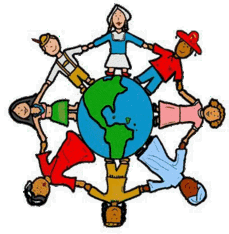 